A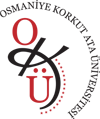 OSMANİYE KORKUT ATA ÜNİVERSİTESİÖĞRENCİ İŞLERİ DAİRE BAŞKANLIĞIANADAL ÖĞRETİM PROGRAMI FORMUEĞİTİM-ÖĞRETİM YILI      		: 2022-2023FAKÜLTE/YÜKSEKOKUL ADI	: SAĞLIK BİLİMLERİ FAKÜLTESİ	PROGRAM ADI			: SOSYAL HİZMET                                                          1. SINIF /1.YARIYIL*ANADAL ÖĞRETİM PROGRAMI ZORUNLU DERSLERİ*	Her bir sınıf/yarıyıl için bu formu tekrar düzenleyiniz**	Bu değer ile B (B1/B2) formundaki tamamlanması gereken asgari değerlerden alınacak saat ve AKTS kredileri toplamının haftalık ders saati olarak 30 ders saatini aşmaması, AKTS kredisi toplamı olarak ise 30 AKTS kredisini sağlaması gerekmektedir.***	Zorunlu derslerin dışında eğer varsa ilgili yarıyıl için SEÇMELİ DERS GRUP adı/adlarını belirtiniz. Bu grupta alınması gereken ders/derslerin minimum toplam AKTS kredisini ilgili gözeye yazınız.****	Daha önceki eğitim programında yer alan bir dersin eğitim programından kaldırılması durumunda söz konusu ders yerine düzenlemekte olduğunuz eğitim programında alınması gereken dersi ifade eder. Bu durumdaki dersleri form C’ye işleyiniz.*****	Ön koşullu dersleri ve ön koşul olan dersleri C formunda belirtiniz.AOSMANİYE KORKUT ATA ÜNİVERSİTESİÖĞRENCİ İŞLERİ DAİRE BAŞKANLIĞIANADAL ÖĞRETİM PROGRAMI FORMUEĞİTİM-ÖĞRETİM YILI      		: 2022-2023FAKÜLTE/YÜKSEKOKUL ADI	: SAĞLIK BİLİMLERİ FAKÜLTESİ	PROGRAM ADI			: SOSYAL HİZMET                                                         1. SINIF /2.YARIYIL*ANADAL ÖĞRETİM PROGRAMI ZORUNLU DERSLERİ*	Her bir sınıf/yarıyıl için bu formu tekrar düzenleyiniz**	Bu değer ile B (B1/B2) formundaki tamamlanması gereken asgari değerlerden alınacak saat ve AKTS kredileri toplamının haftalık ders saati olarak 30 ders saatini aşmaması, AKTS kredisi toplamı olarak ise 30 AKTS kredisini sağlaması gerekmektedir.***	Zorunlu derslerin dışında eğer varsa ilgili yarıyıl için SEÇMELİ DERS GRUP adı/adlarını belirtiniz. Bu grupta alınması gereken ders/derslerin minimum toplam AKTS kredisini ilgili gözeye yazınız.****	Daha önceki eğitim programında yer alan bir dersin eğitim programından kaldırılması durumunda söz konusu ders yerine düzenlemekte olduğunuz eğitim programında alınması gereken dersi ifade eder. Bu durumdaki dersleri form C’ye işleyiniz.*****	Ön koşullu dersleri ve ön koşul olan dersleri C formunda belirtiniz.AOSMANİYE KORKUT ATA ÜNİVERSİTESİÖĞRENCİ İŞLERİ DAİRE BAŞKANLIĞIANADAL ÖĞRETİM PROGRAMI FORMUEĞİTİM-ÖĞRETİM YILI      		: 2022-2023FAKÜLTE/YÜKSEKOKUL ADI	: SAĞLIK BİLİMLERİ FAKÜLTESİ	PROGRAM ADI			: SOSYAL HİZMET                                                         2. SINIF /3.YARIYIL*ANADAL ÖĞRETİM PROGRAMI ZORUNLU DERSLERİ*	Her bir sınıf/yarıyıl için bu formu tekrar düzenleyiniz**	Bu değer ile B (B1/B2) formundaki tamamlanması gereken asgari değerlerden alınacak saat ve AKTS kredileri toplamının haftalık ders saati olarak 30 ders saatini aşmaması, AKTS kredisi toplamı olarak ise 30 AKTS kredisini sağlaması gerekmektedir.***	Zorunlu derslerin dışında eğer varsa ilgili yarıyıl için SEÇMELİ DERS GRUP adı/adlarını belirtiniz. Bu grupta alınması gereken ders/derslerin minimum toplam AKTS kredisini ilgili gözeye yazınız.****	Daha önceki eğitim programında yer alan bir dersin eğitim programından kaldırılması durumunda söz konusu ders yerine düzenlemekte olduğunuz eğitim programında alınması gereken dersi ifade eder. Bu durumdaki dersleri form C’ye işleyiniz.*****	Ön koşullu dersleri ve ön koşul olan dersleri C formunda belirtiniz.BOSMANİYE KORKUT ATA ÜNİVERSİTESİÖĞRENCİ İŞLERİ DAİRE BAŞKANLIĞIANADAL ÖĞRETİM PROGRAMI FORMUEĞİTİM-ÖĞRETİM YILI      		: 2022-2023FAKÜLTE/YÜKSEKOKUL ADI	: SAĞLIK BİLİMLERİ FAKÜLTESİ	PROGRAM ADI			: SOSYAL HİZMET                                                         2. SINIF /3.YARIYIL*ANADAL ÖĞRETİM PROGRAMI SEÇMELİ DERSLERİBu seçmeli ders grubunda yer alan derslerin listesi*	Her bir sınıf/yarıyıl için bu formu tekrar düzenleyiniz**	Bu alanın doldurulması zorunludur.***	Ön koşullu dersleri ve ön koşul olan dersleri C formunda belirtiniz.AOSMANİYE KORKUT ATA ÜNİVERSİTESİÖĞRENCİ İŞLERİ DAİRE BAŞKANLIĞIANADAL ÖĞRETİM PROGRAMI FORMUEĞİTİM-ÖĞRETİM YILI      		: 2022-2023FAKÜLTE/YÜKSEKOKUL ADI	: SAĞLIK BİLİMLERİ FAKÜLTESİ	PROGRAM ADI			: SOSYAL HİZMET                                                         2. SINIF /4.YARIYIL*ANADAL ÖĞRETİM PROGRAMI ZORUNLU DERSLERİ*	Her bir sınıf/yarıyıl için bu formu tekrar düzenleyiniz**	Bu değer ile B (B1/B2) formundaki tamamlanması gereken asgari değerlerden alınacak saat ve AKTS kredileri toplamının haftalık ders saati olarak 30 ders saatini aşmaması, AKTS kredisi toplamı olarak ise 30 AKTS kredisini sağlaması gerekmektedir.***	Zorunlu derslerin dışında eğer varsa ilgili yarıyıl için SEÇMELİ DERS GRUP adı/adlarını belirtiniz. Bu grupta alınması gereken ders/derslerin minimum toplam AKTS kredisini ilgili gözeye yazınız.****	Daha önceki eğitim programında yer alan bir dersin eğitim programından kaldırılması durumunda söz konusu ders yerine düzenlemekte olduğunuz eğitim programında alınması gereken dersi ifade eder. Bu durumdaki dersleri form C’ye işleyiniz.*****	Ön koşullu dersleri ve ön koşul olan dersleri C formunda belirtiniz.BOSMANİYE KORKUT ATA ÜNİVERSİTESİÖĞRENCİ İŞLERİ DAİRE BAŞKANLIĞIANADAL ÖĞRETİM PROGRAMI FORMUEĞİTİM-ÖĞRETİM YILI      		: 2022-2023FAKÜLTE/YÜKSEKOKUL ADI	: SAĞLIK BİLİMLERİ FAKÜLTESİ	PROGRAM ADI			: SOSYAL HİZMET                                                         2. SINIF /4.YARIYIL*ANADAL ÖĞRETİM PROGRAMI SEÇMELİ DERSLERİBu seçmeli ders grubunda yer alan derslerin listesi*	Her bir sınıf/yarıyıl için bu formu tekrar düzenleyiniz**	Bu alanın doldurulması zorunludur.***	Ön koşullu dersleri ve ön koşul olan dersleri C formunda belirtiniz.AOSMANİYE KORKUT ATA ÜNİVERSİTESİÖĞRENCİ İŞLERİ DAİRE BAŞKANLIĞIANADAL ÖĞRETİM PROGRAMI FORMUEĞİTİM-ÖĞRETİM YILI      		: 2022-2023FAKÜLTE/YÜKSEKOKUL ADI	: SAĞLIK BİLİMLERİ FAKÜLTESİ	PROGRAM ADI			: SOSYAL HİZMET                                                         3. SINIF /5.YARIYIL*ANADAL ÖĞRETİM PROGRAMI ZORUNLU DERSLERİ*	Her bir sınıf/yarıyıl için bu formu tekrar düzenleyiniz**	Bu değer ile B (B1/B2) formundaki tamamlanması gereken asgari değerlerden alınacak saat ve AKTS kredileri toplamının haftalık ders saati olarak 30 ders saatini aşmaması, AKTS kredisi toplamı olarak ise 30 AKTS kredisini sağlaması gerekmektedir.***	Zorunlu derslerin dışında eğer varsa ilgili yarıyıl için SEÇMELİ DERS GRUP adı/adlarını belirtiniz. Bu grupta alınması gereken ders/derslerin minimum toplam AKTS kredisini ilgili gözeye yazınız.****	Daha önceki eğitim programında yer alan bir dersin eğitim programından kaldırılması durumunda söz konusu ders yerine düzenlemekte olduğunuz eğitim programında alınması gereken dersi ifade eder. Bu durumdaki dersleri form C’ye işleyiniz.*****	Ön koşullu dersleri ve ön koşul olan dersleri C formunda belirtiniz.BOSMANİYE KORKUT ATA ÜNİVERSİTESİÖĞRENCİ İŞLERİ DAİRE BAŞKANLIĞIANADAL ÖĞRETİM PROGRAMI FORMUEĞİTİM-ÖĞRETİM YILI      		: 2022-2023FAKÜLTE/YÜKSEKOKUL ADI	: SAĞLIK BİLİMLERİ FAKÜLTESİ	PROGRAM ADI			: SOSYAL HİZMET                                                         3. SINIF /5.YARIYIL*ANADAL ÖĞRETİM PROGRAMI SEÇMELİ DERSLERİBu seçmeli ders grubunda yer alan derslerin listesi*	Her bir sınıf/yarıyıl için bu formu tekrar düzenleyiniz**	Bu alanın doldurulması zorunludur.***	Ön koşullu dersleri ve ön koşul olan dersleri C formunda belirtiniz.AOSMANİYE KORKUT ATA ÜNİVERSİTESİÖĞRENCİ İŞLERİ DAİRE BAŞKANLIĞIANADAL ÖĞRETİM PROGRAMI FORMUEĞİTİM-ÖĞRETİM YILI      		: 2022-2023FAKÜLTE/YÜKSEKOKUL ADI	: SAĞLIK BİLİMLERİ FAKÜLTESİ	PROGRAM ADI			: SOSYAL HİZMET                                                         3. SINIF /6.YARIYIL*ANADAL ÖĞRETİM PROGRAMI ZORUNLU DERSLERİ*	Her bir sınıf/yarıyıl için bu formu tekrar düzenleyiniz**	Bu değer ile B (B1/B2) formundaki tamamlanması gereken asgari değerlerden alınacak saat ve AKTS kredileri toplamının haftalık ders saati olarak 30 ders saatini aşmaması, AKTS kredisi toplamı olarak ise 30 AKTS kredisini sağlaması gerekmektedir.***	Zorunlu derslerin dışında eğer varsa ilgili yarıyıl için SEÇMELİ DERS GRUP adı/adlarını belirtiniz. Bu grupta alınması gereken ders/derslerin minimum toplam AKTS kredisini ilgili gözeye yazınız.****	Daha önceki eğitim programında yer alan bir dersin eğitim programından kaldırılması durumunda söz konusu ders yerine düzenlemekte olduğunuz eğitim programında alınması gereken dersi ifade eder. Bu durumdaki dersleri form C’ye işleyiniz.*****	Ön koşullu dersleri ve ön koşul olan dersleri C formunda belirtiniz.BOSMANİYE KORKUT ATA ÜNİVERSİTESİÖĞRENCİ İŞLERİ DAİRE BAŞKANLIĞIANADAL ÖĞRETİM PROGRAMI FORMUEĞİTİM-ÖĞRETİM YILI      		: 2022-2023FAKÜLTE/YÜKSEKOKUL ADI	: SAĞLIK BİLİMLERİ FAKÜLTESİ	PROGRAM ADI			: SOSYAL HİZMET                                                         3. SINIF /6.YARIYIL*ANADAL ÖĞRETİM PROGRAMI SEÇMELİ DERSLERİBu seçmeli ders grubunda yer alan derslerin listesi*	Her bir sınıf/yarıyıl için bu formu tekrar düzenleyiniz**	Bu alanın doldurulması zorunludur.***	Ön koşullu dersleri ve ön koşul olan dersleri C formunda belirtiniz.AOSMANİYE KORKUT ATA ÜNİVERSİTESİÖĞRENCİ İŞLERİ DAİRE BAŞKANLIĞIANADAL ÖĞRETİM PROGRAMI FORMUEĞİTİM-ÖĞRETİM YILI      		: 2022-2023FAKÜLTE/YÜKSEKOKUL ADI	: SAĞLIK BİLİMLERİ FAKÜLTESİ	PROGRAM ADI			: SOSYAL HİZMET                                                         4. SINIF /7.YARIYIL*ANADAL ÖĞRETİM PROGRAMI ZORUNLU DERSLERİ*	Her bir sınıf/yarıyıl için bu formu tekrar düzenleyiniz**	Bu değer ile B (B1/B2) formundaki tamamlanması gereken asgari değerlerden alınacak saat ve AKTS kredileri toplamının haftalık ders saati olarak 30 ders saatini aşmaması, AKTS kredisi toplamı olarak ise 30 AKTS kredisini sağlaması gerekmektedir.***	Zorunlu derslerin dışında eğer varsa ilgili yarıyıl için SEÇMELİ DERS GRUP adı/adlarını belirtiniz. Bu grupta alınması gereken ders/derslerin minimum toplam AKTS kredisini ilgili gözeye yazınız.****	Daha önceki eğitim programında yer alan bir dersin eğitim programından kaldırılması durumunda söz konusu ders yerine düzenlemekte olduğunuz eğitim programında alınması gereken dersi ifade eder. Bu durumdaki dersleri form C’ye işleyiniz.*****	Ön koşullu dersleri ve ön koşul olan dersleri C formunda belirtiniz.BOSMANİYE KORKUT ATA ÜNİVERSİTESİÖĞRENCİ İŞLERİ DAİRE BAŞKANLIĞIANADAL ÖĞRETİM PROGRAMI FORMUEĞİTİM-ÖĞRETİM YILI      		: 2022-2023FAKÜLTE/YÜKSEKOKUL ADI	: SAĞLIK BİLİMLERİ FAKÜLTESİ	PROGRAM ADI			: SOSYAL HİZMET                                                         4. SINIF /7.YARIYIL*ANADAL ÖĞRETİM PROGRAMI SEÇMELİ DERSLERİBu seçmeli ders grubunda yer alan derslerin listesi*	Her bir sınıf/yarıyıl için bu formu tekrar düzenleyiniz**	Bu alanın doldurulması zorunludur.***	Ön koşullu dersleri ve ön koşul olan dersleri C formunda belirtiniz.AOSMANİYE KORKUT ATA ÜNİVERSİTESİÖĞRENCİ İŞLERİ DAİRE BAŞKANLIĞIANADAL ÖĞRETİM PROGRAMI FORMUEĞİTİM-ÖĞRETİM YILI      		: 2022-2023FAKÜLTE/YÜKSEKOKUL ADI	: SAĞLIK BİLİMLERİ FAKÜLTESİ	PROGRAM ADI			: SOSYAL HİZMET                                                         4. SINIF /8.YARIYIL*ANADAL ÖĞRETİM PROGRAMI ZORUNLU DERSLERİ*	Her bir sınıf/yarıyıl için bu formu tekrar düzenleyiniz**	Bu değer ile B (B1/B2) formundaki tamamlanması gereken asgari değerlerden alınacak saat ve AKTS kredileri toplamının haftalık ders saati olarak 30 ders saatini aşmaması, AKTS kredisi toplamı olarak ise 30 AKTS kredisini sağlaması gerekmektedir.***	Zorunlu derslerin dışında eğer varsa ilgili yarıyıl için SEÇMELİ DERS GRUP adı/adlarını belirtiniz. Bu grupta alınması gereken ders/derslerin minimum toplam AKTS kredisini ilgili gözeye yazınız.****	Daha önceki eğitim programında yer alan bir dersin eğitim programından kaldırılması durumunda söz konusu ders yerine düzenlemekte olduğunuz eğitim programında alınması gereken dersi ifade eder. Bu durumdaki dersleri form C’ye işleyiniz.*****	Ön koşullu dersleri ve ön koşul olan dersleri C formunda belirtiniz.BOSMANİYE KORKUT ATA ÜNİVERSİTESİÖĞRENCİ İŞLERİ DAİRE BAŞKANLIĞIANADAL ÖĞRETİM PROGRAMI FORMUEĞİTİM-ÖĞRETİM YILI      		: 2022-2023FAKÜLTE/YÜKSEKOKUL ADI	: SAĞLIK BİLİMLERİ FAKÜLTESİ	PROGRAM ADI			: SOSYAL HİZMET                                                         4. SINIF /8.YARIYIL*ANADAL ÖĞRETİM PROGRAMI SEÇMELİ DERSLERİBu seçmeli ders grubunda yer alan derslerin listesi*	Her bir sınıf/yarıyıl için bu formu tekrar düzenleyiniz**	Bu alanın doldurulması zorunludur.***	Ön koşullu dersleri ve ön koşul olan dersleri C formunda belirtiniz.COSMANİYE KORKUT ATA ÜNİVERSİTESİÖĞRENCİ İŞLERİ DAİRE BAŞKANLIĞIANADAL ÖĞRETİM PROGRAMI FORMUEĞİTİM-ÖĞRETİM YILI      		: 2022-2023FAKÜLTE/YÜKSEKOKUL ADI	: SAĞLIK BİLİMLERİ FAKÜLTESİ	PROGRAM ADI			: SOSYAL HİZMET                                                         ANADAL ÖĞRETİM PROGRAMI ÖNKOŞUL ve EŞDEĞER DERSLERİANADAL ÖĞRETİM PROGRAMI ZORUNLU STAJ LİSTESİDOSMANİYE KORKUT ATA ÜNİVERSİTESİÖĞRENCİ İŞLERİ DAİRE BAŞKANLIĞIANADAL ÖĞRETİM PROGRAMI FORMUEĞİTİM-ÖĞRETİM YILI      		: 2022-2023FAKÜLTE/YÜKSEKOKUL ADI	: SAĞLIK BİLİMLERİ FAKÜLTESİ	PROGRAM ADI			: SOSYAL HİZMET                                                         MEZUNİYET İÇİN TAMAMLANMASI GEREKEN ULUSAL KREDİ ve AKTS KREDİEtkinlik SaatiEtkinlik SaatiEtkinlik SaatiEtkinlik SaatiSıra NumarasıDERSİN ADI (DERSİN İNGİLİZCE ADI)Dersin ön koşulu var mı? *****İntibak Dersi mi? ****Zorunlu/SeçmeliTeorikUygulamaLaboratuvarTOPLAM SAAT **Ulusal krediAKTS Kredisi **1SHB101SOSYAL HİZMET I (SOCIAL WORK I)--Z3003352SHB103SOSYOLOJİ (SOCIOLOGY)--Z3003353SHB105HUKUKUN TEMEL KAVRAMLARI (BASIC CONCEPTS OF LAW)--Z3003344SHB107PSİKOLOJİ (PSYCHOLOGY)--Z3003345YDL101İNGİLİZCE I (ENGLISH I)--Z21032.556ATA101ATATÜRK İLKELERİ VE İNKILAP TARİHİ I (PRINCIPLES OF ATATURK AND HISTORY OF REVOLUTIONS I)--Z2002227TDL101TÜRK DİLİ I (TURKISH LANGUAGE I)--Z2002228DOY101DİJİTAL OKURYAZARLIK I (DIGITAL LITERACY)--Z200223TOPLAMTOPLAMTOPLAMTOPLAMTOPLAMTOPLAM20102120.530Etkinlik SaatiEtkinlik SaatiEtkinlik SaatiEtkinlik SaatiSıra NumarasıDERSİN ADI (DERSİN İNGİLİZCE ADI)Dersin ön koşulu var mı? *****İntibak Dersi mi? ****Zorunlu/SeçmeliTeorikUygulamaLaboratuvarTOPLAM SAAT **Ulusal krediAKTS Kredisi **1SHB102SOSYAL HİZMET II (SOCIAL WORK II)--Z3003352SHB104TÜRKİYE’NİN TOPLUMSAL YAPISI (SOCIAL STRUCTURE of TURKEY)--Z3003353SHB106SOSYAL PSİKOLOJİ (SOCIAL PSYCHOLOGY)--Z3003344SHB108SOSYAL HİZMET ORTAMLARINDA İNCELEME (FIELD EXPERIENCE IN SOCIAL WORK SETTINGS)--Z1203245YDL102İNGİLİZCE II (ENGLISH II)--Z21032.556ATA102ATATÜRK İLKELERİ VE İNKILAP TARİHİ II (PRINCIPLES OF ATATURK AND HISTORY OF REVOLUTIONS II)--Z2002227TDL102TÜRK DİLİ II (TURKISH LANGUAGE II)--Z2002228ENF102TEMEL BİLGİ TEKNOLOJİLERİ (BACIS INFORMATION TECHNOLOGIES)--Z220433TOPLAMTOPLAMTOPLAMTOPLAMTOPLAMTOPLAM18502320.530Etkinlik SaatiEtkinlik SaatiEtkinlik SaatiEtkinlik SaatiSıra NumarasıDERSİN ADI (DERSİN İNGİLİZCE ADI)Dersin ön koşulu var mı? *****İntibak Dersi mi? ****Zorunlu/SeçmeliTeorikUygulamaLaboratuvarTOPLAM SAAT **Ulusal krediAKTS Kredisi **1SHB201İNSAN DAVRANIŞI VE SOSYAL ÇEVRE-I (HUMAN BEHAVIOUR and SOCIAL ENVIRONMENT I )--Z3003352SHB203KAMU YÖNETİMİ 
(PUBLIC ADMINISTRATION)--Z3003353SHB205SOSYAL POLİTİKA (SOCIAL POLICY)-EZ3003354SHB207GENEL İKTİSAT (GENERAL ECONOMICS)--Z3003355SHBSEC3YYSOSYAL HİZMET 3.YY SEÇMELİ DERSLER (SOCIAL WORK 3. SEMESTER ELECTIVE COURSES)--S3003356SHBSEC3YYSOSYAL HİZMET 3.YY SEÇMELİ DERSLER (SOCIAL WORK 3. SEMESTER ELECTIVE COURSES)--S300335TOPLAMTOPLAMTOPLAMTOPLAMTOPLAMTOPLAM1800181830SEÇMELİ DERS GRUP ADI:Sosyal Hizmet 3.Yy Seçmeli DerslerBu seçmeli ders grubu için bu yarıyıl tamamlanması gereken asgari değerKODU:SHBSEC3YYAKTS**10Etkinlik SaatiEtkinlik SaatiEtkinlik SaatiEtkinlik SaatiSıra NumarasıDERSİN ADI (DERSİN İNGİLİZCE ADI)Dersin ön koşulu var mı? ***Zorunlu/SeçmeliTeorikUygulamaLaboratuvarTOPLAM SAAT Ulusal krediAKTS Kredisi 1SHB211GÖNÜLLÜLÜK ÇALIŞMALARI (VOLUNTEER WORK)-S1203252SHB213KARŞILAŞTIRMALI SOSYAL REFAH MODELLERİ (COMPERATIVE SOCIAL WELFARE MODELS)-S3003353SHB215KRİZE MÜDAHALE VE SOSYAL HİZMET (CRISIS INTERVENTION AND SOCIAL WORK)-S3003354SHB217İNSAN HAKLARI VE SOSYAL HİZMET 
(HUMAN RIGHTS and SOCIAL WORK)-S3003355SHB219MEDENİ HUKUK (CIVIL LAW)-S300335Etkinlik SaatiEtkinlik SaatiEtkinlik SaatiEtkinlik SaatiSıra NumarasıDERSİN ADI (DERSİN İNGİLİZCE ADI)Dersin ön koşulu var mı? *****İntibak Dersi mi? ****Zorunlu/SeçmeliTeorikUygulamaLaboratuvarTOPLAM SAAT **Ulusal krediAKTS Kredisi **1SHB202İNSAN DAVRANIŞI VE SOSYAL ÇEVRE- II HUMAN BEHAVIOUR and SOCIAL ENVIRONMENT II)--Z3003352SHB204BİREYLERLE SOSYAL HİZMET (SOCIAL SERVICE WITH INDIVIDUALS)--Z3003353SHB206SOSYAL HİZMET MEVZUATI (SOCIAL WORK LEGISLATION) -EZ3003354SHB208SOSYAL HİZMETLERDE ARAŞTIRMA YÖNTEMLERİ (RESEARCH METHODS IN SOCIAL WORKS)-EZ3003355SHBSEC4YYSOSYAL HİZMET 4.YY SEÇMELİ DERSLER (SOCIAL WORK 4TH SEMESTER ELECTIVE COURSES)--S3003356SHBSEC4YYSOSYAL HİZMET 4.YY SEÇMELİ DERSLER (SOCIAL WORK 4TH SEMESTER ELECTIVE COURSES)--S300335TOPLAMTOPLAMTOPLAMTOPLAMTOPLAMTOPLAM1800181830SEÇMELİ DERS GRUP ADI:Sosyal Hizmet 4.Yy Seçmeli DerslerBu seçmeli ders grubu için bu yarıyıl tamamlanması gereken asgari değerKODU:SHBSEC4YYAKTS**10Etkinlik SaatiEtkinlik SaatiEtkinlik SaatiEtkinlik SaatiSıra NumarasıDERSİN ADI (DERSİN İNGİLİZCE ADI)Dersin ön koşulu var mı? ***Zorunlu/SeçmeliTeorikUygulamaLaboratuvarTOPLAM SAAT Ulusal krediAKTS Kredisi 1SHB212OKUL SOSYAL HİZMETİ (SCHOOL SOCIAL WORK)-S3003352SHB214AİLE SOSYOLOJİSİ (FAMILY SOCIOLOGY)-S3003353SHB216SOSYAL HİZMETTE KAYIT TUTMA VE RAPORLAŞTIRMA (RECORD KEEPING AND REPORTING IN SOCIAL WORK)-S3003354SHB218ÖZEL GEREKSİNİMLİ BİREYLERLE SOSYAL HİZMET (SOCIAL WORK WITH DISABLED)-S3003355SHB220SOSYAL ANTROPOLOJİ (SOCIAL ANTHROPOLOGY)-S300335Etkinlik SaatiEtkinlik SaatiEtkinlik SaatiEtkinlik SaatiSıra NumarasıDERSİN ADI (DERSİN İNGİLİZCE ADI)Dersin ön koşulu var mı? *****İntibak Dersi mi? ****Zorunlu/SeçmeliTeorikUygulamaLaboratuvarTOPLAM SAAT **Ulusal krediAKTS Kredisi **1SHB301GRUPLARLA SOSYAL HİZMET (SOCIAL WORK WITH GROUPS)--Z3003352SHB303PSİKOPATOLOJİ (PSYCHOPATHOLOGY)--Z3003353SHB305BAKIM HİZMETLERİ VE SOSYAL HİZMET (CARE SERVICES AND SOCIAL WORK)--Z3003354SHB307İLETİŞİM BECERİLERİ (COMMUNICATION SKILLS)--Z3003355SHBSEC5YYSOSYAL HİZMET 5.YY SEÇMELİ DERSLER (SOCIAL WORK 5TH SEMESTER ELECTIVE COURSES)--S3003356SHBSEC5YYSOSYAL HİZMET 5.YY SEÇMELİ DERSLER (SOCIAL WORK 5TH SEMESTER ELECTIVE COURSES)--S300335TOPLAMTOPLAMTOPLAMTOPLAMTOPLAMTOPLAM1800181830SEÇMELİ DERS GRUP ADI:Sosyal Hizmet 5.Yy Seçmeli DerslerBu seçmeli ders grubu için bu yarıyıl tamamlanması gereken asgari değerKODU:SHBSEC5YYAKTS**10Etkinlik SaatiEtkinlik SaatiEtkinlik SaatiEtkinlik SaatiSıra NumarasıDERSİN ADI (DERSİN İNGİLİZCE ADI)Dersin ön koşulu var mı? ***Zorunlu/SeçmeliTeorikUygulamaLaboratuvarTOPLAM SAAT Ulusal krediAKTS Kredisi 1SHB311ÖĞRENME PSİKOLOJİSİ (LEARNING PSYCHOLOGY)-S3003352SHB313KARİYER PLANLAMA VE MESLEKİ YETKİNLİKLER (CAREER PLANNING AND VOCATIONAL COMPETENCES)-S3003353SHB315YAŞLILARLA SOSYAL HİZMET (SOCIAL WORK WITH ELDERLY)-S3003354SHB317ÇOCUK VE AİLELERLE SOSYAL HİZMET (SOCIAL WORK WITH CHİLDREN AND FAMILY)-S3003355SHB319SAĞLIKLI YAŞAM VE BESLENME (HEALTHY LIFE AND NUTRITION)-S3003356SHB321TEMEL İSTATİSTİK (BASIC STATISTIC)-S300335Etkinlik SaatiEtkinlik SaatiEtkinlik SaatiEtkinlik SaatiSıra NumarasıDERSİN ADI (DERSİN İNGİLİZCE ADI)Dersin ön koşulu var mı? *****İntibak Dersi mi? ****Zorunlu/SeçmeliTeorikUygulamaLaboratuvarTOPLAM SAAT **Ulusal krediAKTS Kredisi **1SHB302TOPLUMLA SOSYAL HİZMET (SOCIAL WORK  WITH THE COMMUNITY)--Z3003352SHB304SOSYAL HİZMETLERDE ETİK (ETHICS IN SOCIAL WORK)--Z3003353SHB306AİLE DANIŞMANLIĞI (FAMILY COUNSELLING)--Z3003354SHB308TIBBİ VE PSİKİYATRİK SOSYAL HİZMET (MEDICAL AND PSYCHIATRIC SOCIAL WORK)--Z3003355SHBSEC6YYSOSYAL HİZMET 6.YY SEÇMELİ DERSLER (SOCIAL WORK 6TH SEMESTER ELECTIVE COURSES)--S3003356SHBSEC6YYSOSYAL HİZMET 6.YY SEÇMELİ DERSLER (SOCIAL WORK 6TH SEMESTER ELECTIVE COURSES)--S300335TOPLAMTOPLAMTOPLAMTOPLAMTOPLAMTOPLAM1800181830SEÇMELİ DERS GRUP ADI:Sosyal Hizmet 6.Yy Seçmeli DerslerBu seçmeli ders grubu için bu yarıyıl tamamlanması gereken asgari değerKODU:SHBSEC6YYAKTS**10Etkinlik SaatiEtkinlik SaatiEtkinlik SaatiEtkinlik SaatiSıra NumarasıDERSİN ADI (DERSİN İNGİLİZCE ADI)Dersin ön koşulu var mı? ***Zorunlu/SeçmeliTeorikUygulamaLaboratuvarTOPLAM SAAT Ulusal krediAKTS Kredisi 1SHB312SİVİL TOPLUM ÖRGÜTLERİNDE SOSYAL HİZMET (NON-GOVERNMENTAL ORGANIZATIONS and SOCIAL WORK)-S3003352SHB314KADINLARLA SOSYAL HİZMET (SOCIAL WORK WITH WOMEN)-S3003353SHB316BAĞIMLILIKLA SOSYAL HİZMET (SOCIAL WORK BY ADDICTION)-S3003354SHB318GÖÇMEN VE SIĞINMACILARLA SOSYAL HİZMET (SOCIAL WORK WITH IMMIGRANTS and REFUGEES)-S3003355SHB320SANAT VE SOSYAL HİZMET (ART AND SOCIAL WORK)-S3003356SHB322KENTSEL SORUNLAR ve SOSYAL HİZMET (URBAN ISSUES AND SOCIAL WORK)-S300335Etkinlik SaatiEtkinlik SaatiEtkinlik SaatiEtkinlik SaatiSıra NumarasıDERSİN ADI (DERSİN İNGİLİZCE ADI)Dersin ön koşulu var mı? *****İntibak Dersi mi? ****Zorunlu/SeçmeliTeorikUygulamaLaboratuvarTOPLAM SAAT **Ulusal krediAKTS Kredisi **1SHB401SOSYAL HİZMET UYGULAMASI I (SOCIAL WORK PRACTICE I)--Z1160179202SHBSEC7YYSOSYAL HİZMET 7.YY SEÇMELİ DERSLER (SOCIAL WORK 7TH SEMESTER ELECTIVE COURSES)--S3003353SHBSEC7YYSOSYAL HİZMET 7.YY SEÇMELİ DERSLER (SOCIAL WORK 7TH SEMESTER ELECTIVE COURSES)--S300335TOPLAMTOPLAMTOPLAMTOPLAMTOPLAMTOPLAM7160231530SEÇMELİ DERS GRUP ADI:Sosyal Hizmet 7.Yy Seçmeli DerslerBu seçmeli ders grubu için bu yarıyıl tamamlanması gereken asgari değerKODU:SHBSEC7YYAKTS**10Etkinlik SaatiEtkinlik SaatiEtkinlik SaatiEtkinlik SaatiSıra NumarasıDERSİN ADI (DERSİN İNGİLİZCE ADI)Dersin ön koşulu var mı? ***Zorunlu/SeçmeliTeorikUygulamaLaboratuvarTOPLAM SAAT Ulusal krediAKTS Kredisi 1SHB411REHBERLİK (GUIDANCE)-S3003352SHB413AKADEMİK İNGİLİZCE I (ACADEMIC ENGLISH I)-S3003353SHB415TÜRK İŞARET DİLİ (TURKISH SIGN LANGUAGE)-S3003354SHB417SOSYAL HİZMETTE VAKA ÇALIŞMALARI (CASE STUDIES IN SOCIAL WORK)-S3003355SHB419ENDÜSTRİDE SOSYAL HİZMET (SOCIAL WORK IN INDUSTRY)-S3003356SHB421YENİ TOPLUMSAL HAREKETLER (NEW SOCIAL MOVEMENTS)-S3003357SHB423SOSYAL HİZMETTE ÖLÇME VE DEĞERLENDİRME (MEASUREMENT AND EVALUATION IN SOCIAL WORK)-S300335Etkinlik SaatiEtkinlik SaatiEtkinlik SaatiEtkinlik SaatiSıra NumarasıDERSİN ADI (DERSİN İNGİLİZCE ADI)Dersin ön koşulu var mı? *****İntibak Dersi mi? ****Zorunlu/SeçmeliTeorikUygulamaLaboratuvarTOPLAM SAAT **Ulusal krediAKTS Kredisi **1SHB402SOSYAL HİZMET UYGULAMASI II (SOCIAL WORK PRACTICE II)--Z1160179202SHBSEC8YYSOSYAL HİZMET 7.YY SEÇMELİ DERSLER (SOCIAL WORK 7.TH SEMESTER ELECTIVE COURSES)--S3003353SHBSEC8YYSOSYAL HİZMET 8.YY SEÇMELİ DERSLER (SOCIAL WORK 8. SEMESTER ELECTIVE COURSES)--S300335TOPLAMTOPLAMTOPLAMTOPLAMTOPLAMTOPLAM7160231530SEÇMELİ DERS GRUP ADI:Sosyal Hizmet 8.Yy Seçmeli DerslerBu seçmeli ders grubu için bu yarıyıl tamamlanması gereken asgari değerKODU:SHBSEC8YYAKTS**10Etkinlik SaatiEtkinlik SaatiEtkinlik SaatiEtkinlik SaatiSıra NumarasıDERSİN ADI (DERSİN İNGİLİZCE ADI)Dersin ön koşulu var mı? ***Zorunlu/SeçmeliTeorikUygulamaLaboratuvarTOPLAM SAAT Ulusal krediAKTS Kredisi 1SHB412ADLİ SOSYAL HİZMET (JUDICIAL SOCIAL WORK)-S3003352SHB414SOSYAL HİZMETTE İNSAN KAYNAKLARI YÖNETİMİ (HUMAN RESOURCES MANAGEMENT IN SOCIAL WORK)-S3003353SHB416AKADEMİK İNGİLİZCE II (ACADEMIC ENGLISH II)-S3003354SHB418YEREL YÖNETİMLER ve SOSYAL HİZMET (LOCAL GOVERNMENTS AND SOCIAL WORK)-S3003355SHB420SOSYAL HİZMET YÖNETİMİ (SOCIAL WORK MANAGEMENT)-S3003356SHB422ŞİDDETSİZ İLETİŞİM (NON-VIOLENT COMMUNICATION)-S3003357SHB424SOKAK SOSYAL HİZMETİ (STREET SOCIAL SERVICE)-S300335SIRA NOÖNKOŞULLU/EŞDEĞER DERSİN KODUÖNKOŞUL OLAN DERSİN KODUEŞDEĞERİ OLAN DERSİN KODU1SHB205 SOSYAL POLİTİKASHB205 SOSYAL POLİTİKA I2SHB206 SOSYAL HİZMET MEVZUATISHB206 SOSYAL POLİTİKA II3SHB208 SOSYAL HİZMETLERDE ARAŞTIRMA YÖNTEMLERİSHB208 BİLİMSEL ARAŞTIRMA YÖNTEMLERİ45678910SIRA NODERS KODUADIHANGİ YARIYIL SONUNDA YAPILACAK?STAJ SÜRESİ(STAJ GÜNÜ)ULUSAL KREDİAKTS KREDİAÇIKLAMA12MEZUNİYET İÇİN TAMAMLANMASI GEREKEN TOPLAM STAJ SÜRESİMEZUNİYET İÇİN TAMAMLANMASI GEREKEN TOPLAM STAJ SÜRESİMEZUNİYET İÇİN TAMAMLANMASI GEREKEN TOPLAM STAJ SÜRESİMEZUNİYET İÇİN TAMAMLANMASI GEREKEN TOPLAM STAJ SÜRESİULUSAL KREDİAKTS KREDİZorunlu Dersler için Tamamlanması Gereken107180Seçmeli Dersler için Tamamlanması Gereken3660TOPLAM TAMAMLANMASI GEREKEN143240